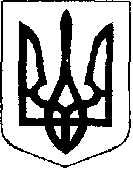 У К Р А Ї Н АЖовківська міська радаЛьвівського району Львівської області36-а чергова сесія VIІІ-го демократичного скликання	         РІШЕННЯвід   31.03.2023 р.    № 42	м. ЖовкваПро надання дозволу Гречуку Богдану Ігоровичу на розроблення проекту землеустрою щодо відведення земельної ділянки в оренду для сінокосіння і випасання худоби на території Жовківської міської ради Львівського району Львівської областіРозглянувши клопотання Гречука Богдана Ігоровича та долучені матеріали, керуючись ст. ст. 12, 34, 791, 122, 123, 134 Земельного кодексу України, п. 34 ст. 26 Закону України «Про місцеве самоврядування в Україні», за погодженням постійної комісії з питань земельних відносин, земельного кадастру, планування території, будівництва, архітектури, охорони пам’яток, історичного середовища, природокористування та охорони довкілля, Жовківська міська радаВ И Р І Ш И Л А:1. Надати дозвіл Гречуку Богдану Ігоровичу на розроблення проекту землеустрою щодо відведення земельної ділянки кадастровий номер 4622781200:10:003:0001 орієнтовною площею 10,7911 га в оренду для сінокосіння і випасання худоби (КВЦПЗ 01.08) на території Жовківської міської ради Львівського району Львівської області.2. Виключити земельну ділянку кадастровий номер 4622781200:10:003:0001 з переліку земельних ділянок для передачі їх у користування на конкурентних засадах (на земельних торгах).3.  Контроль за виконанням рішення покласти на постійну комісію з питань земельних відносин, земельного кадастру, планування території, будівництва, архітектури, охорони пам’яток, історичного середовища, природокористування та охорони довкілля (Креховець З.М.).        Міський голова                                                          Олег ВОЛЬСЬКИЙ                                                       